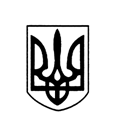 ВАСИЛІВСЬКА МІСЬКА РАДА ЗАПОРІЗЬКОЇ ОБЛАСТІР О З П О Р Я Д Ж Е Н Н ЯМІСЬКОГО ГОЛОВИ 14 червня  2021                                                                                         № 113Про нагородження  Почесною грамотою Василівської міської ради  Відповідно до Положення про Почесну грамоту Василівської міської ради затвердженого розпорядженням від 01.04.2016 р. № 52 «Про відзнаки Василівської міської ради Запорізької області»:ЗОБОВ’ЯЗУЮ:за багаторічну плідну працю, високі досягнення у виконанні поставлених завдань, відданість справі та з нагоди Дня державної служби України нагородити Почесною грамотою Василівської міської ради:Підстава: лист Василівської районної державної адміністрації Запорізької області від 14.06.2021 № 01-41/0650.Міський голова                                                                          Сергій КАЛІМАН                                                       ПАРХОМЕНКОНаталію Євгенівну- начальника юридичного відділу апарату Василівської районної державної адміністрації Запорізької області;ПЕРЕТЯТЬКООлену Дмитрівну- начальника архівного відділу  Василівської районної державної адміністрації Запорізької області;ПРУГЛОКатерину Леонідівну- начальника відділу з питань виплати державних соціальних допомог та обслуговування громадян управління соціального захисту населення Василівської районної державної адміністрації Запорізької області.